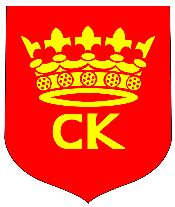           Miasto KielceGmina Kielce/Miejski Ośrodek Pomocy Rodzinie w ramach projektu w mieście Kielce prowadzi Centrum Pomocy Uchodźcom z siedzibą w Kielcach przy ul. Żeromskiego 20/24a, 25-369 Kielce, nr telefonu: 41 361 06 80Godziny otwarcia:•	poniedziałek – piątek: 9.00 – 17.00Centrum Pomocy Uchodźcom oferuje wsparcie w zakresie:   Kontaktów z instytucjami i w sytuacjach życia codziennego, Pracy socjalnej,Kursów języka polskiego dla osób dorosłych, Usług tłumacza język ukraińsko-polskiego,Tłumaczenia przysięgłego dokumentów z języka ukraińskiego na język polski,Rodzinnego wsparcia psychologicznego/terapeutycznego, Poradnictwa prawnego, Krótkich kursów zawodowych, Opieki nad dzieckiem lub osobą zależną w czasie korzystania przez uczestnika ze wsparcia,Wyżywienia podczas zajęć,Pomocy socjalno-bytowej, Usług rekreacyjno-sportowych,Pomocy w zakresie tymczasowego pobytu w mieszkaniu chronionym.	Wszystkie informacje na temat projektu są udzielane w Biurze Projektu mieszczącym się w Kielcach przy ul. Kołłątaja 4, godziny pracy: poniedziałek – piątek 7:30–15:30, tel. (41) 307-00-04,   e-mail: a.glizdzinska@mopr.kielce.pl.